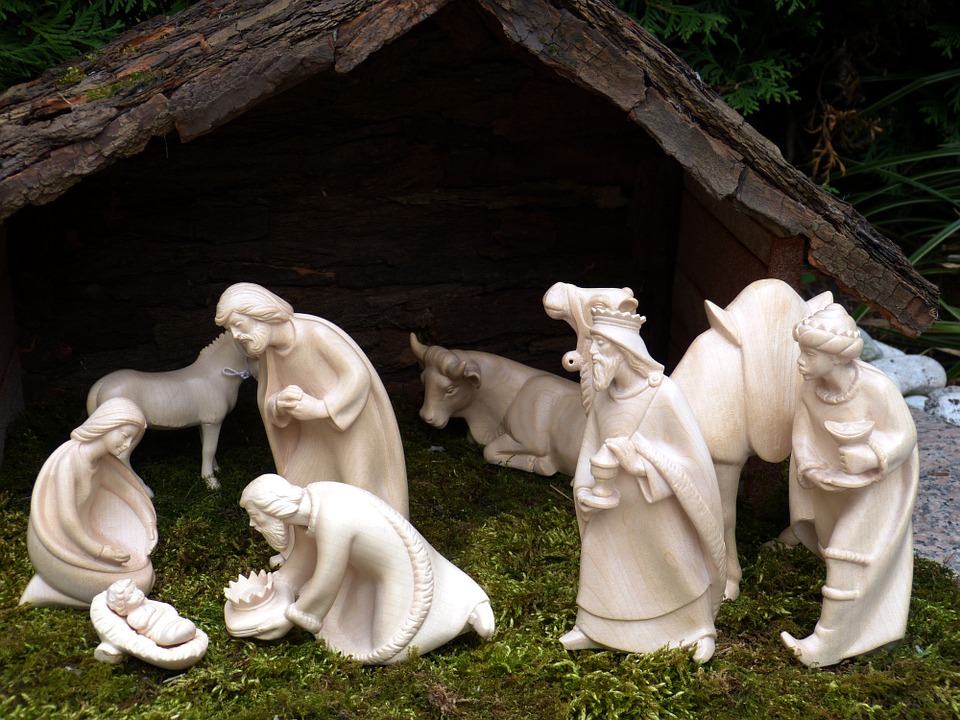 Mariina něha a lůno její náruče,Josefova starostlivost a vroucnost,královská koruna ve službě Krále nejvyššího,zvířata němá, ale spokojená,to je obraz betléma sklánějícího sek novorozeňátku bezbrannému, ale přitom Božímu.Kéž i my tam najdeme své místo v prostém klanění a vyznání.Vánoce s otevřeným srdcem přeje Josef Janšta